ПУБЛИЧНЫЙ ДОКЛАДмуниципального общеобразовательногоучреждения «Кузнечихинская средняя школа»Ярославского муниципального районаза 2018 – 2019 учебный годд. КузнечихаГлавная задача Российской образовательной политики – обеспечение современного качества образования на основе сохранения его фундаментальности и соответствия актуальным и перспективным потребностям личности, общества и государства     В условиях нового этапа реформирования образования необходимо обеспечить эффективное развитие   школы, решить стратегически важные образовательные проблемы повышения качества образования на основе анализа имеющихся условий и ресурсов.Для достижения поставленной цели необходимо:Обеспечить адаптацию школы к изменениям, инициированным процессом модернизации образования.Создать условия, обеспечивающие высокое качество образования на основе индивидуализации процесса обучения и воспитания, с учетом требований современного общества к выпускнику школы, специфики средней общеобразовательной школы с углубленным изучением отдельных предметов и образовательными потребностями социального заказа. Укрепить материально-техническую базу школы и обеспечить высококвалифицированный кадровый потенциал с целью обеспечения   эффективного развития школы.Цель работы школы на 2018-2019 учебный год:Создание благоприятной образовательной среды, способствующей раскрытию индивидуальных особенностей обучающихся, обеспечивающей возможности их самоопределения и самореализации.Задачи учебно–воспитательной работы школы:Задачи учебно–воспитательной работы школы:Создание условий для повышения качества образовательной подготовки за счет:совершенствования механизмов повышения мотивации учащихся к учебной деятельности;формирования у учащихся ключевых компетенций в процессе овладения универсальными учебными действиями;продолжить работу над созданием безопасного образовательного пространства;повышение уровня подготовки обучающихся к прохождению ГИАразвития внутришкольной системы оценки качества образования, сопоставления реальных достигаемых образовательных результатов с требованиями ФГОС, социальным и личностным ожиданиям потребителей образовательных услуг.2).	Совершенствование воспитательной системы школы на основе работы по:•	активизации совместной работы классных руководителей и учителей-предметников по формированию личностных качеств учащихся;•	сплочению классных коллективов через повышение мотивации учащихся к совместному участию в общешкольных внеклассных мероприятиях, экскурсионной программах, проектной деятельности.•поддержанию творческой активности учащихся во всех сферах деятельности, создать условия для развития общешкольного коллектива через систему КТД.•	расширения форм взаимодействия с родителями;•	профилактике девиантных форм поведения и вредных привычек.3).	Совершенствование системы дополнительного образования на основе:•	обеспечения благоприятных условий для выявления, развития и поддержки одарённых детей в различных областях интеллектуальной и творческой деятельности;•	повышение эффективности работы по развитию творческих способностей, интеллектуально-нравственных качеств учащихся;•	развитие самореализации, самообразования для дальнейшей профориентации учащихся.4).	Повышение профессиональной компетентности через:развитие внутришкольной системы повышения квалификации учителей;обеспечение  роста  профессиональной  компетентности  педагогов    в  ходе  работы учителей по темам самообразования с целью ориентации на развитие мотивации обучения, способностей  и  возможностей  каждого  учащегося,  на  раскрытие  их  личностного, интеллектуального, творческого потенциала.совершенствование   организационной, аналитической, прогнозирующей   и   творческой   деятельности школьных методических объединений; 5). Совершенствование информационной образовательной среды школы за счет:•	эффективного использования в урочной и внеурочной деятельности информационно — коммуникационных технологий;•	создание  школьного библиотечного информационного центра. Общая характеристика школы и условий её функционирования.Муниципальное общеобразовательное учреждение Кузнечихинская средняя общеобразовательная школа открыта 1 сентября 1985 года. Имеет государственную лицензию (бессрочную) на право осуществления образовательной деятельности (№ 158/14 от 29 августа 2014 г.) и государственную аккредитацию с присвоением государственного статуса общеобразовательного учреждения средняя общеобразовательная школа (регистрационный № 120/14 от 16.09.2014 г.)Учредитель школы – управление образования Администрации Ярославского района.Школа расположена на территории населенного пункта д. Кузнечиха в 5 км от г. Ярославля. Близость к городу приводит к конкуренции со школами города. Учениками школы являются обучающиеся из нескольких сельских населённых пунктов: деревни Кузнечиха и близлежащих деревень, сел Медягино и Глебовское, посёлка Лесная поляна, д. Прусово, п. Полесье, п. Красный Бор,  небольшая часть обучающихся г. Ярославля.Часть детей нуждается в подвозе (около 10 % обучающихся школы). Подвоз обучающихся из этих населённых пунктов осуществляют 4 автобуса автотранспортного предприятия Администрации Ярославского района.Школа ориентирована на обучение, воспитание и развитие всех и каждого обучающегося с учетом их индивидуальных (возрастных, физиологических, психологических, интеллектуальных) особенностей, образовательных потребностей и возможностей, личностных склонностей и интересов.Количество обучающихся в течение последних 3 лет увеличивается: 2016–2017 учебный год. -461 обучающихся2017-2018 учебный год – 479 обучающихся2018-2019  учебный год – 540 обучающихсяНаблюдается рост числа обучающихся в школе. В 2018 - 2019 учебном году в школе было 30 классов, где обучалось 540 обучающийся:- в начальном звене 226 обучающихся;-  в среднем звене -279 обучающихся;-  в старшем звене - 35 обучающихся. 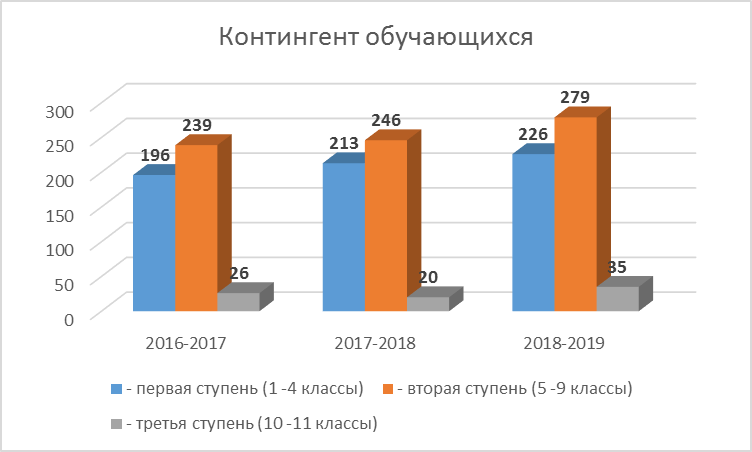 В школе ведется постоянный мониторинг, ежегодно редактируются социальные паспорта каждого класса школы в целом. Всё это дает возможность анализировать социальное положение семей, уровень воспитательных возможностей семей, позволяет педагогическому коллективу решать вопросы соблюдения прав и законных интересов несовершеннолетних в пределах своей компетенции на уровне ОУ.Социальный статус семей:Увеличивается число детей, воспитывающихся в полных семьях1 ребёнок в семье- 34 %, 2 ребёнка – 50 %, многодетные – 14 %.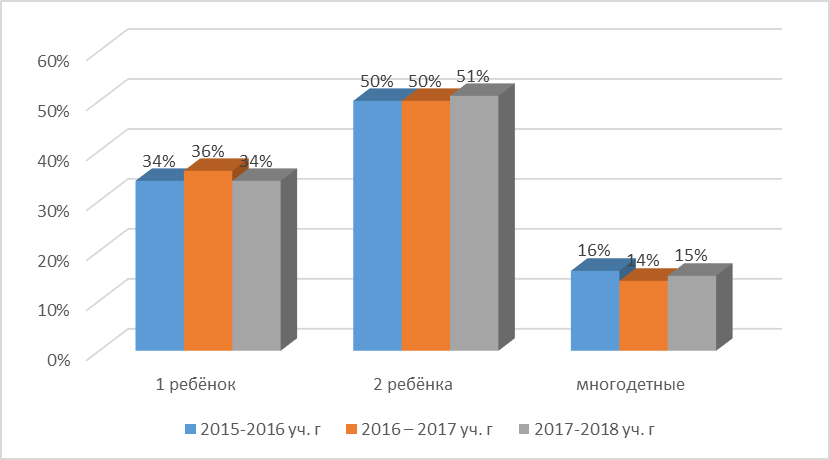 Семьи, где родителя  имеют высшее образование,  составляло в 2016-2017 уч. году –42%, 2017-2018 –46 %, 2018-2019 –38%Родители, имеющие высшее образование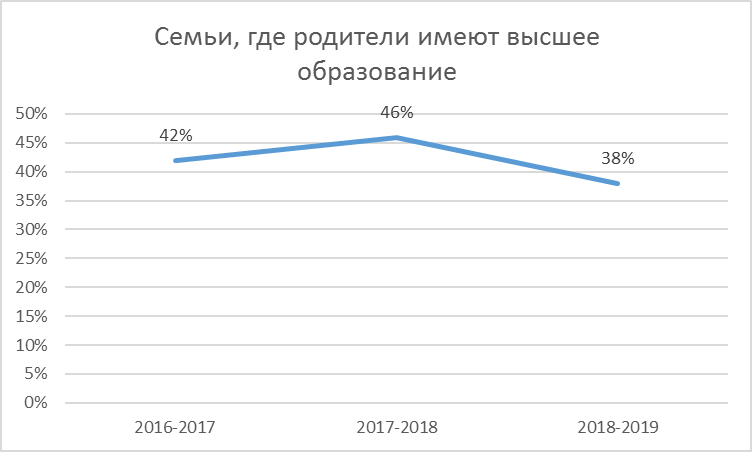    Дети с ОВЗПроцент детей с ОВЗ уменьшается:в 2016-2017 уч.г. – 11,7%в 2017-2018 уч. г – 11,5%в 2018-2019 уч.г. –10,4%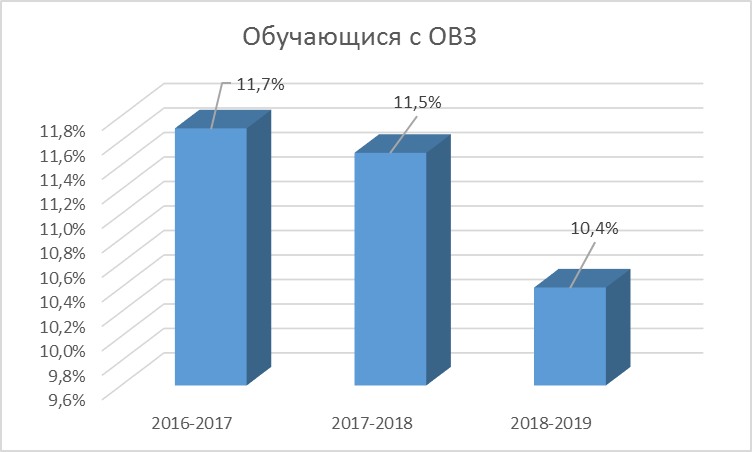 Количество детей, состоящий на учёте в КДН в 2016-2017 уч. году – 1 человек, в 2017-2018 учебном году – 3 чел. в 2018-2019 учебном голу – 1 человекКоличество детей, состоящих на ВШК в 2016-2017 уч. году – 4 человек, 2017-2018 уч. году – 3 чел., в 2018-2019 учебном году – 3 человекаДля снижения числа учащихся асоциального поведения в школе действует совет по профилактике безнадзорности и правонарушений преступности, алкогольному, антинаркотическому воспитанию несовершеннолетних. Основные направления комиссии:- выявление семей, находящихся в социально – опасном положении, семей категории «Группы риска», детей «Группы риска», детей, находящихся в социально – опасном положении;- составление картотеки учета каждой семьи;- еженедельная подача сведений о пропусках уроков обучающимися по разным причинам отсутствия и проблемам с учебой обучающихся;- еженедельная подача сведений в ОУ по пропускам обучающихся;- привлечение детей к занятиям в кружках и секциях школы;- психолого- медико – педагогическое сопровождение детей;- работа ПМП консилиума- работа методического совета классных руководителей- посещение детей на дому, обследование жилищно – бытовых условий семей обучающихся, индивидуальные беседы.- сотрудничество с органами ПДН и КДН- проведение тематических классных часов, направленных на профилактику правонарушений. Условия осуществления образовательного процесса.Режим работы школы: для 1 - 7 классов, для обучающихся 8 и 9 классов с ОВЗ -  пятидневная учебная неделя, для 8-11 классов (кроме обучающихся 8 и 9 классов с ОВЗ) - шестидневная учебная неделя. Школа работает в одну смену, начало учебных занятий во всех классах в 8.40, продолжительность урока 40 мин.Режим занятий в 1 классе проводится с соблюдением СанПин: использование "ступенчатого" режима обучения в первом полугодии; организация динамической паузы продолжительностью не менее 40 минут.  После окончания учебных занятий - прогулка на свежем воздухе и обед, после которого начинается внеурочная деятельность; обучение без домашних заданий и балльного оценивания знаний обучающихся.После окончания уроков для обучающихся 1-4 классов работают группы продленного дня, создана разновозрастная группа для обучающихся с ОВЗ среднего звена.Учебная недельная нагрузка обучающихся в учебном плане соответствует требованиям СанПин.Развитие инфраструктуры (динамика укрепления учебно-материальной базы)В школе 45 рабочих кабинетов, из них: столярные и слесарные мастерские, 2 кабинета обслуживающего труда, 2 кабинета информатики, игровая комната, кабинет музыки, химии, 2 кабинета биологии, физики, кабинеты дополнительного образования: рукоделия, танцкласс, кабинет игрушки, изобразительного и декоративно-прикладного искусства, тренажерный зал.Все учебные, административные кабинеты, библиотека объединены в единую локальную сеть, имеют выход в интернет. Во всех учебных кабинетах рабочее место учителя оборудовано компьютером и проектором, в 15 учебных кабинетах есть принтер. Для реализации ФГОС второго поколения первые - четвёртые классы имеют полный комплект электроно – вычислительной техники: ноутбук, проектор, интерактивная доска модели Board, документ- камеры. В трёх кабинетах основной школы установлены интерактивные доски, в двух кабинетах – документ-камеры.  В специализированных кабинетах: химии, физики, биологии имеется необходимое программное оборудование. Школа имеет: 2 компьютерных кабинета (25 рабочих мест, объединенные в локальную сеть), в обоих кабинетах произведена замена компьютеров на новые.С целью соблюдения СанПин в 2018-2019 учебном году, для подготовки школы к новому учебному году   проведён:косметический ремонт учебных кабинетов, коридоров, лестничных маршей, туалетов,  замена линолеума в учебном кабинете, замена пола сцены актового зала, покраска крыльца, ограждения, низ фасада школыС целью укрепления МТБ школы в 2018-2019  году для повышения качества организации учебного процесса были приобретеныучебники- 834 шт., базовый набор «ЛЕГО» - 2 шт. ресурсный набор «ЛЕГО» - 1 шт,  принтер 3Д – 1 шт., колонки для компьютера – 10 шт., мышь компьютерная- 10 шт., Wi-Fi роутер – 1 шт, лампы для проектора – 3 шт., банкетки – 20 шт., жк монитор – 1 шт., клавиатура – 10 шт., коммутатор – 1 шт., огнетущители, информационные доски, проектор, экран настенный.  В 3-х кабинетах установлены жалюзи.  Для реализации проекта «Доступная среда» в школе создана безбарьерная среда,  школа обеспечена: многофункциональным опорным ортопедическим комплексом для формирования правильной осанки, подъемным устройством для перемещения лиц с нарушениями, кресло для детей с нарушениями опорно-двигательного аппарата, мобильным устройством сбора данных с набором датчиков, специальная система с регулируемой рабочей поверхностью для больных детей оборудование для сенсомоторной реабилитации и коррекции для детей ОВЗ для работы на компьютере- специальная программируемая клавиатура.  В кабинете психолога оборудована комната релаксации. Наличие медиа–библиотеки, подключение к глобальной сети, ежегодное пополнение библиотечного фонда позволяет педагогам использовать мировые ресурсы при подготовке и проведении уроков, исследовательских работ, в разработке и осуществлении проектов.Для сохранения здоровья, полноценного питания обучающихся полностью переоборудован пищеблок столовой, используется новое технологическое оборудование.Кадровый составВ 2018-2019 учебном году школа на 100% укомплектована педагогическими кадрами по всем образовательным программам.На конец 2018-2019 учебного года в МОУ Кузнечихинская СШ ЯМР работает 55 педагогических работника(включая педагога-психолога, логопеда, дефектолога, педагогов дополнительного образования, внешних совместителей), из них высшую категорию имеет 9 человек (17%), 1 категорию- 26 человека, (48%),соответствие занимаемой должности-12 человек (20%),без категории – 8 человек (15%) Увеличилось число педагогов, имеющих  первую и вторую квалификационные категории, за счёт уменьшения числа педагогов, имеющих СЗД. Педагоги не имеющие категории, это в основном молодые специалисты, или педагоги, только пришедшие на работу.  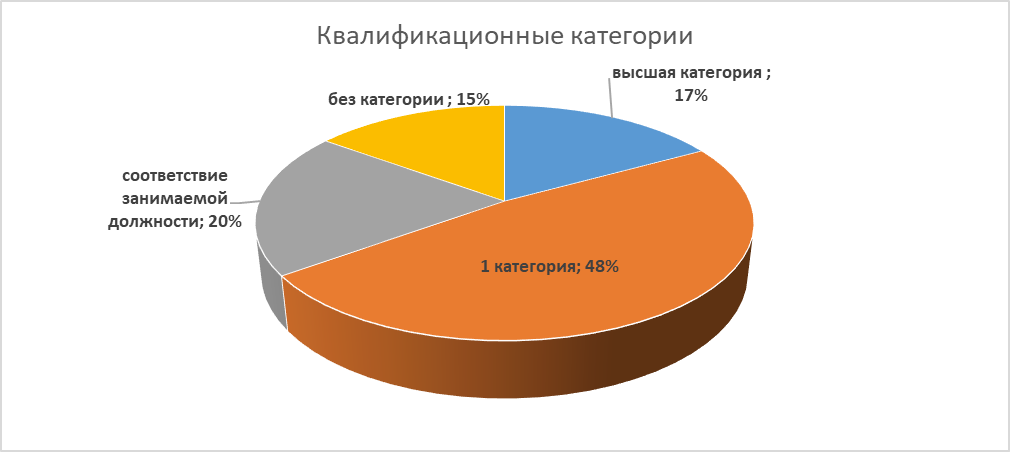 С молодыми специалистами  ведется системная работа в «Школе молодого учителя»В педагогическом штате коллектива имеются специалисты: педагог -психолог, учитель - логопед, учитель - дефектолог, социальный педагог, которые принимают активное участие в диагностике и планировании работы с детьми разного уровня, а также оказывают помощь учителю в построении педагогического процесса. На протяжении двух лет школа является муниципальной инновационной площадкой по работе с детьми с ОВЗ по теме «Разработка инструментария для реализации новой модели сопровождения обучающихся с ОВЗ в общеобразовательном учреждении в условиях ФГОС ОВЗ». В школе создан и активно работает ППК.Стаж работы педагогических работниковДо 3 лет - 8 человек - 15%; 3-5 лет – 3 человека – 5 %5-10 лет - 9 человек – 16 %; 10- 20 лет - 17 человека- 31 %, более 20 лет - 18 человек - 33%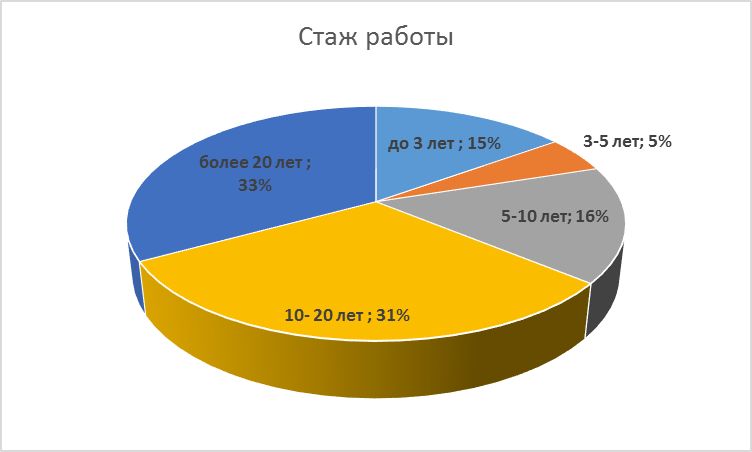 ОбразованиеВысшее профессиональное – 47 человек – 85% среднее профессиональное - 8 человека -15%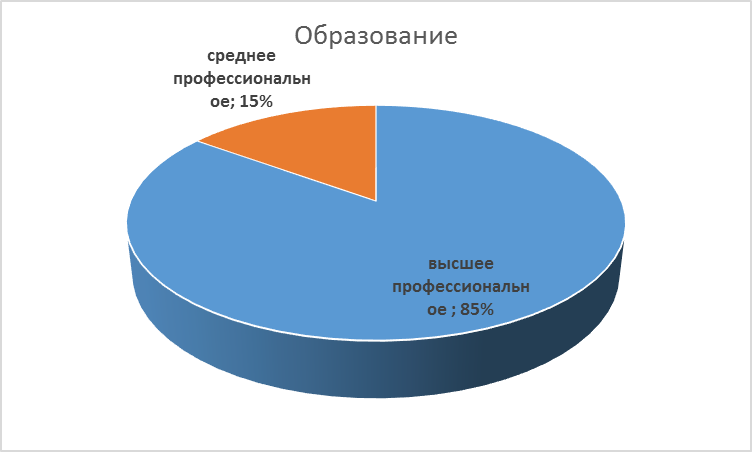 Методическая работа школыВ 2018- 2019 учебном году школа работа над методической темой   : «Создание  условий развития творческого потенциала всех субъектов образовательных отношений  в условиях внедрения  и реализации ФГОС   с целью повышения качества образования и воспитания обучающихся ».Основной целью работы стало совершенствование методического обеспечения роста профессионального мастерства педагогов, повышение качества образования и уровня воспитания обучающихся. В соответствии с поставленной  целью решались следующие задачи:1. Создание условий для удовлетворения информационных, учебно-методических,организационно-педагогических и образовательных потребностей педагогов.2. Обеспечение внедрения в образовательный процесс информационно-коммуникационных технологий.3. Трансляция эффективной педагогической практики применения современных приёмов,методик и технологий обучения через систему семинаров, проведения мастер-классов,открытых уроков, тренингов, тематических педсоветов и конференций. 4. Обеспечение информационно-методической поддержки в работе с одаренными италантливыми детьми, а так же с детьми, имеющими ограниченные возможности здоровья. 5.Обеспечение  методическим и психолого-педагогическим сопровождением инновационную деятельность.6.Создание условий для оптимального доступа учителя к необходимой информации.В прошедшем учебном году работало 5 методических объединений : - Методическое объединение учителей начальных классов - Методическое объединение учителей  филологии- Методическое объединение учителей математики и информатики; -.Методическое объединение учителей музыки, физической культуры, - Методическое объединение учителей истории, биологии, химии Организация методической работы строилась через работу Методического Совета школы На протяжении нескольких лет школа работает в инновационном режиме. 2018- 2019 учебный год стал вторым годом работы педагогического коллектива над темой «Разработка инструментария для реализации новой модели сопровождения обучающихся с ОВЗ в общеобразовательном учреждении в условиях ФГОС ОВЗ», являясь по данном вопросу инновационной муниципальной площадкой ЯМР. За этот год в школе были созданы творческие группы по данному направлению. Разрабатывалась нормативно – правовая база, обеспечивающая реализацию ФГОС ОВЗ в школе, разрабатывались уроки, методические материалы, накапливался практический опыт работы с детьми и родителями детей с ОВЗ. Прошли педагогические советы, направленные на реализацию данной проблемы: «Каким должен быть урок для детей с ограниченными возможностями здоровья»; «Как привлечь родителей, обучающихся с ОВЗ к сотрудничеству со школой?»В июне 2018- 2019 года школа представила публичный отчёт о  промежуточных итогах  работы по направлению «Разработка инструментария для реализации новой модели сопровождения обучающихся с ОВЗ в общеобразовательном учреждении в условиях ФГОС ОВЗ» и получила положительный оценку работы.На протяжении 2018- 2019 учебного года методические объединения работали над своими предметными методическими задачами и смогли представить опыт работы на региональном  и муниципальном уровнях почти все методические объединенияВ творческом режиме работали все методические объединения и по другим направлениям методической работы. Учителями филологии  был подготовлен  и проведен региональный практический семинар «Чтение с увлечением: методические и дидактические приемы работы с текстом на уроках гуманитарного и естественно-научного циклов» (в рамках ППК «Актуальные вопросы развития РСО»). МО учителей начальных классов работало над темой « Смысловое чтение». МО физической культуры, изо, музыки уделило внимание созданию спортивного школьного клуба. На базе школы было проведено совещание заместителей директоров ЯМР по ВР «Школьный спортивный клуб как часть образовательной среды, способствующей физическому воспитанию обучающихся». МО учителей математики и информатики подготовили и провели муниципальный семинар  «Организация работы с детьми ОВЗ» В методической работе особое место уделяется вопросу преемственности ДС- НШ, НШ – СЗ. В 2018- 2019 учебном году были проведены круглые столы по организации преемственности «Особенности развития обучающихся первых классов и пути дальнейшего  их развития и воспитания»; «Особенности развития обучающихся 5-х классов и пути дальнейшего  их развития и воспитания». В рамках работы по преемственности состоялся спортивно – оздоровительный праздник «Папа, мама, я- спортивная семья»  с участием  команд МОУ Кузнечихинская СШ  и детских садов д. Кузнечиха: «Алёнушка» и «Кузнечик».Педагогический коллектив школы грамотно подходит к саморазвитию и самосовершенствованию, поэтому в своей работе учителя уделяют особое  внимание построению своего  индивидуальному образовательному  маршруту.  Активно учителя участвуют в различных веб- семинарах, веб- конференциях. Знакомятся с опытом работы за пределами района и  региона. В 2018 – 2019 учебном году посетили региональный практико-ориентированный семинар «Использование межпредметных технологий в урочной и внеурочной деятельности с применением ресурсов ШИБЦ» («МБОУ СШ №1» г. Пошехонье); Педагогический марафон 1 сентября; День русского языка. (г. Москва Московский педагогический государственный университет).Работа над собственной методической темой даёт возможность учителю проявить себя и представить свой личный опыт для разных педагогических сообществ. .В 2018- 2019 учебном году на муниципальной  научно – практической педагогической конференции по теме «ФГОС: образовательная среда, способствующая формированию ключевых компетенций обучающихся» представили свой опыт работы по темам следующие учителя : «Применение нейролингвистических упражнений как способ формирования метапредметных компетенций обучающихся на уроках гуманитарного и естественно-научного циклов» (школа); «Формирование ключевых компетенций младших школьников через взаимодействие школы и сельской библиотеки»;« «Проектные и исследовательские работы по психологии как способ самопознания и саморазвития школьников». На школьной научно – практической конференции «формула моего успеха», посвященной  100-летию со дня рождения В.А. Сухомлинского (18.10.2019) был представлен опыт работы учителей по темам: «Технология формирующего оценивания . Карта понятий»; «Моделирование на уроках математики»; «Игровые технологии на уроках иностранного языка»; «Смысловое чтение».  МОУ Кузнечихинская СШ ЯМР на протяжении нескольких лет является опорной школой в рамках Ярославского муниципального района по предметам: начальная школа; математика и информатика; химия, география, история и обществознание. Эти педагоги решают важную задачу - совершенствование педагогического мастерства учителей района и повышения качества образования по курирующим направлениям учителей ЯМР.Ежегодно наши педагоги   участвуют в профессиональных конкурсах, в том числе во Всероссийском конкурсе «Учитель года». В 2018- 2019 учебном году во Всероссийском конкурсе «Учитель года», номинация «Педагогический дебют» принимала учитель начальных классов.Раскрывая основные аспекты методической работы школы можно сделать вывод, что в 2018 – 2019 учебном году эффективно работали все методические объединения и Методический Совет в целом. Результатом проделанной работы являются достижения педагогического коллектива и обучающихся в 2018- 2019 учебном году. Это результаты олимпиад, конкурсов, соревнований. Результаты успеваемости и динамики развития обучающихся. Анализ прохождения курсовой подготовки учителями за 2017-2018 годыВ системе организована курсовая подготовка учителей. Все педагоги школы своевременно проходят курсовую подготовку в ИРО г. Ярославля или дистанционно. Курсовая подготовка педагогов проводится регулярно, согласно перспективному плану повышения квалификации В течение всего учебного года практически все учителя школы прошли обучение  на  тематических курсах, семинарах, вебинарах и конференциях различных уровней.Особое внимание уделяется  курсовой подготовке учителей , работающих с детьми ОВЗ, участвующих в подготовке детей к ВПР и ЕГЭ , ОГЭ, участвующих в подготовке детей к сдаче норм  ГТО, организация работы с детьми специальных групп на уроках физической культуры.  Курсы повышения квалификации  по организации школьного информационно-библиотечного центра прошли 4 человека; Учителями физической культуры были успешно пройдены курсы по «Реализации адаптированной программы по физической культуре в рамках ФГОС»; Педагоги начальной школы прошли КПК «Основы религиозных культур и светской этики»; Педагог-психолог прошла КПК «Оказание психолого-педагогической помощи родителям»; Рабочая группа по организации ШИБЦ участвовала в региональных семинарах и конференциях: «Практико-ориентированный семинар "Использование межпредметных технологий в урочной и внеурочной деятельности с применением ресурсов ШИБЦ» в Пошехонье; нашими педагогами на базе школы был проведен региональный семинар для учителей русского языка и литературы; учителя нашей школы выступали со своими методическими разработками на ежегодной районной научно-практической конференции в Сарафоново «ФГОС: образовательная среда, способствующая формированию ключевых компетенций обучающихся». Все разработки наших педагогов вошли в единый педагогический сборник и были опубликованы.Все вышеперечисленные виды деятельности проводится с целью создания условий для роста педагогического и методического мастерства учителей.Организация питания в школе.Образовательное учреждение МОУ Кузнечихинская СШ для организации питания обучающихся в школе использует нормативно – правовую базу по Ярославской области: Закона Ярославской области от 19 декабря 2008 г. № 65-з «Социальный кодекс Ярославской области» (далее - Социальный кодекс) . Приказ Департамента Образования  ЯО от 27 февраля 2009 г. N 78/01-03  об утверждении Порядка предоставления социальной услуги по обеспечению бесплатным питанием отдельных категорий обучающихся образовательных (в ред. Приказов Департамента образования ЯО от 26.01.2015 N 07-нп)Порядок  предоставления социальной услуги по обеспечению бесплатным питанием отдельных категорий обучающихся МОУ Кузнечихинская СШ На основании этих документов выделяются следующие категории обучающихся:-одноразовое питание за частичную плату (дети, обучающиеся по программам начального общего образования);-категория, получающих одноразовое питание (дети из малоимущих семей, дети – инвалиды, дети, находящиеся под опекой (попечительством), опекуны (попечители) которых не получают ежемесячную выплату на содержание ребенка, находящегося под опекой (попечительством), в соответствии со статьей 81 Социального кодекса ЯО, дети, стоящие на учете в противотуберкулезном диспансере, дети из многодетных семей, не имеющих статус малоимущих;-категория, получающих двухразовое питание: дети ОВЗ, дети из многодетных семей, имеющих статус малоимущих. Для успешной работы обучающихся в школе созданы условия для сохранения и укрепления их здоровья в виде организации питания. Готовку обедов и завтраков производила организация «Феерия вкуса».На конец 2018-2019 учебного года по школе организованно получали питание 542 человек, социальную услугу в виде бесплатного питания – 184 человек: из нихпо начальной школе организованно питалось 226 школьника (100%):из них 76 категорийных ребёнка:из многодетных семей, не имеющих статус малоимущих - 25 человек,из многодетных семей, имеющих статус малоимущих -  7 обучающихсяиз семей, относящихся к категории малоимущие - 31 обучающийся, дети с ограниченными возможностями здоровья – 13 человек12 обучающихся получали одноразовое питание за частичную плату, Средняя ступень – организованно питались 285чел.   – 95%получали социальную услугу в виде одноразового и двухразового питания – 95 человека:из многодетных семей, не имеющих статус малоимущих – 21 обучающихся;из многодетных семей, имеющих статус малоимущих - 2 человек из семей малоимущих - 29 человекдети с ограниченными возможностями здоровья -43 человекаорганизованно за родительскую плату – 113 человек., старшая ступень – организованно питались   21  . – 92 %из многодетных семей, не имеющих статус малоимущих – 4 обучающихся;из многодетных семей, имеющих статус малоимущих - 4 человек из семей малоимущих – 5 человекНа конец 2018-2019 учебного года по образовательному учреждению организованно питалось 95,5% обучающихсяНа конец учебного года контингент обучающихся организованно питающихся был сохранен.Результаты деятельности школы, качество образования.Исходя из анализа работы и возможностей ОУ, школа свое предназначение определяет в «Предоставлении населению услуг общего и дополнительного образования с учетом социальных условий работы школы». Учреждение реализует образовательные программы начального общего образования, основного общего образования, среднего (полного) общего образования, программы дополнительного образованияУчебный план школы на 2018-2019 учебный год в 10-11 классах был составлен на основе базисного учебного плана общеобразовательных учреждений РФ (2004 года), в 1- 9 классах в соответствии с ФГОС второго поколения. Учебный план предусматривает дифференциацию учебного процесса на всех этапах обучения.На основании письма Департамента образовании от 30.03.2012 № 726/01-10 в 4-ых классах учебный предмет «Основы религиозных культур и светской этики» включен в обязательную часть образовательной программы в объёме 34 часов (1 час в неделю).Обязательная часть базисного учебного плана определяет состав учебных предметов обязательных предметных областей и учебное время, отводимое на их изучение.          Часть базисного учебного плана, формируемая участниками образовательного процесса, определяет содержание, обеспечивающее реализацию интересов и потребностей обучающихся, родителей (законных представителей), образовательного учреждения. Часы вариативной части учебного плана использованыв 5 классе: нетв 6 классе: нетв 7 классе: на увеличение учебных часов, предусмотренных на изучение предметов обязательной части: по биологии (1 час)Во всех классах, с 1 по 11 класс, на занятие физической культурой отводится 3 часа в неделю. Введение третьего часа физической культуры направлено на повышение роли физической культуры в воспитании школьников, укрепление их здоровья, увеличение объёма двигательной активности, развития их физических качеств, привития навыков здорового образа жизни.Увеличено количество часов на русский язык в 9 «а», 9 «б» классах с целью формирования прочных фундаментальных знаний по предмету на 1 час. Предмет Математика на ступени основного общего образования представлен единым курсом без деления на предметы Алгебра и геометрия. На 1 час увеличено количество часов по математике в 8 - 9-х классах с целью получения прочных знаний по предмету, развития логического мышления обучающихся.Учебный предмет «Искусство» изучается в порядке освоения 2-х программ «ИЗО» и «Музыка».На базе 11 «А» класса на основании заявления обучающихся сформировали 3 группы: химико-биологический профиль и социально-экономический профиль, универсальное обучение. На базе 10 «А» класса на основании заявления обучающихся сформировали 4 группы: химико-биологический профиль и социально-экономический профиль, информационно- технологический профиль и универсальное обучение.Анализ профильного обучения в 2018-2019 учебном годуВ 2018 - 2019 учебном году профильное обучение было организовано в 10 и 11 классах, деятельность школы по организации профильного обучения осуществлялась в соответствиис планом по следующим направлениям:- нормативно-правовое обеспечение реализации Концепции профильного обучения;- кадровое обеспечение;- информационное обеспечение;- учебно-методическое обеспечение;- психологическое сопровождение обучающихся 8-11 классов.Нормативно-правовое обеспечение реализации Концепции профильного обучения.Профильное обучение МОУ Кузнечихинская СШ реализуется на основе Концепции профильного обучения на старшей ступени среднего общего образования (приложение к приказу Министерства образования РФ от 18.07.2002 № 2783 «Об утверждении концепции профильного обучения на старшей ступени общего образования»), письма Минобразования России от 13.11.2003г. №14-51-277/13 «Об элективных курсах в системе профильного обучения на старшей ступени общего образования»;В 2016 году принято «Положение о классах (группах) профильного обучении в МОУ Кузнечихинская СШ ЯМР (приказ № 01-07/57 от 26.02.2016г)В 2016 году принят «Порядок организации индивидуального отбора в класс (группу) профильного обучения МОУ Кузнечихинская СШ ЯМР» (приказ №01-07/57 от 26.02.2016 г)В 2015 году принято «Положение о формах, периодичности, порядке текущего контроля успеваемости и промежуточной аттестации обучающихся МОУ Кузнечихинская СШ ЯМР» (приказ от 28.08.2015 № 01-07/211)Кадровое обеспечениеВ школе создан банк данных о педагогических кадрах старшей профильной школы на основе анализа кадрового потенциала, проведена инвентаризация учебных программ элективных курсов, методических ресурсов программ и учебников.В 10 и 11 классах профильные предметы преподавали 5 учителей, все из них высшей квалификационной категории.Информационное обеспечение и учебно-методическое обеспечение.В 10 классе созданы 3 профильные группы: группа химико-биологического профиля, социально-экономического профиля, информационно-технологического профиля.В 11 классе созданы 2 профильные группы: группа химико-биологического профиля и социально-экономического профиля.В группе химико-биологического профиля на профильном уровне изучается химия, биология и математика, в группе социально-экономического профиля на профильном уровне изучается обществознание и математика, в группе информационно-технологического профиля на профильном уровне изучается информатика и ИКТ и математикаПреподавание математики осуществляется по шестичасовой программе. За основу взята программа для общеобразовательных учреждений (профильный уровень). Дополнительно включен элективный предмет «Алгебра плюс». Для работы используется по алгебре УМК Мордковича А.Г., Семенова П.В., по геометрии УМК Атанасяна А.С.Преподавание обществознания осуществляется по трехчасовой программе. За основу взята программа для общеобразовательных учреждений (профильный уровень). Дополнительно включен элективный предмет «Трудные вопросы по обществознанию». Преподавание химии осуществляется по трехчасовой программе. За основу взята программа для общеобразовательных учреждений (профильный уровень), дополнительно был включен элективный предмет «Репетитор по химии». Преподавание биология осуществляется по трехчасовой программе. За основу взята программа для общеобразовательных учреждений (профильный уровень). Дополнительно включен элективный предмет «Репетитор по биологии». Преподавание информатики и ИКТ осуществляется по четырёхчасовой программе. За основу взята программа для общеобразовательных учреждений (профильный уровень). Дополнительно включен элективный предмет «Технология создания сайтов». Психолого-педагогическое сопровождение учащихся 10 -11 классов.Психолого-педагогическое сопровождение обучающихся осуществляет педагог- психолог классные руководители с целью выявления интересов, склонностей и способностей обучающихся.Педагог - психолог проводит диагностики по адаптации обучающихся, для своевременной коррекции недостатков процесса обучения. При диагностировании учитывается мнение родителей, личный выбор самого подростка, принятие им решения о дальнейшей профессии, мнение педагогов, работающих в таких классах. Проводит активизирующие групповые занятия с целью создания условий для формирования самосознания школьников.При выборе профиля обучения школа учитывала:• Наличие социального заказа со стороны обучающихся и родителей в подготовке по отдельным предметам на уровне, превышающем программные требования.• Ориентация на продолжение образования по выбранному профилю.• Наличие квалифицированных педагогических кадров• Наличие материально-технической базы и учебно-методического обеспечения.В связи с запросами родителей, желаниями обучающихся составлен учебный план 11 классах, в котором выделены базовые, профильные предметы. Качество образования:В 2017-2018 учебном году всего обучающихся (на конец года) – 489 из них:Успешно завершили учебный год 473 обучающихся,       % успеваемости по итогам учебного года – 96,7Условно переведены в следующий класс (имеют академическую задолженность по предметам учебного плана) – 15 обучающихся (3%)Обучающихся на «5» – 28 чел. (6 %)Обучающихся на «4» и»5» – 138 чел. (28%)Награждены «Похвальными листами» – 12 челЧисленность детей,  обучающихся в форме семейного образования – 3чел.Сравнительный анализ качества знаний и результативности за 4 последних годаСведения об участии выпускников 9 классов в государственной итоговой аттестацииХарактеристика участников ГИА-9    Общее количество выпускников 9 – х классов в 2018– 2019 учебном году составило 54 обучающихся: 20 - в 9а классе, 11 – в 9б классе, 15 – в 9в классе и 8 – в 9 г классе ОВЗ. Все 54 выпускника были допущены к государственной итоговой аттестации.В 2018-2019 учебном году проведение государственной итоговой аттестации обучающихся, освоивших образовательные программы основного общего образования проводилось с использованием механизмов независимой оценки знаний. Обучающиеся 9а, 9б и 9в класса сдавали 4 экзамена из общего перечня экзаменов (2 обязательных предмета: русский язык и математика) и 2 два предмета по выбору обучающихся, 9г класс сдавал в форме ГВЭ (письменная форма), 2 экзамена     53 обучающиеся, прошли государственную итоговую аттестацию и получили аттестаты об основном общем образовании, из них один аттестат с отличием (Королева). Одна ученица (Соловьева) не прошла ГИА и получила справку. В 2018-2019 учебном году обучающиеся 9 - х классов принимали участие в экзаменах по 10 предметам. Наиболее востребованным для сдачи экзаменов по выбору были обществознание (63%) и биология (35%), что меньше почти на 10% чем в прошлые годы.2. Результаты участников ГИА-9 в 2018-2019 учебном году.МатематикаОбучающиеся общеобразовательных классов (9а, 9б и 9в класс) сдавали экзамен по математике в форме ОГЭ, обучающиеся с ОВЗ (9г класс) сдавали в форме ГВЭ.Справляемость - 98% Средний балл ОГЭ – 15 Средний балл по области – 15,6Средний оценка по математике на ГВЭ – 3Средний балл по математике на ОГЭ по школе на 1 меньше, чем в прошлый год, и он соизмерим со средним баллом области. Относительный средний балл меньше единицы.Средний балл по математике на ГВЭ по школе на 1 меньше, чем в прошлый год.Русский языкОбучающиеся общеобразовательных классов (9а, 9б и 9в класс) сдавали экзамен по русскому языку в форме ОГЭ, обучающиеся с ОВЗ (9г класс) сдавали в форме ГВЭ.Справляемость 100%Средний балл ОГЭ – 30Средний балл по области – 30,4 Средний оценка по русскому языку на ГВЭ – 4Средний балл по русскому языку на ОГЭ по школе на 1 меньше, чем в прошлый год, и он соизмерим со средним баллом области. Относительный средний балл меньше единицы.Средний балл по русскому языку на ГВЭ по школе такой же, как и в прошлом году.Английский языкОбучающиеся общеобразовательных классов (9а и 9в классов 3) сдавали экзамен по английскому языку в форме ОГЭ.Справляемость 100%Средний балл – 65 Средний балл по области – 56,8Средний балл по английскому языку по школе на 2 больше, чем в прошлый год, и он выше среднего балла области. Относительный средний балл больше единицы.ИнформатикаОбучающиеся общеобразовательных классов (9а, 9б и 9в классов 16 чел) сдавали экзамен по информатике в форме ОГЭ.Справляемость 100%Средний балл – 14Средний балл по области – 14,1Средний балл по информатике по школе на 3 меньше, чем в прошлый год, и он соизмерим со средним баллом области. Относительный средний балл меньше единицы.ХимияОбучающаяся общеобразовательного класса ( 9в класса 1 чел) сдавали экзамен по химии в форме ОГЭ.Справляемость 100%Средний балл – 18Средний балл по области – 24,4Средний балл по химии по школе на 3 меньше, чем в прошлый год, и он ниже среднего балла области. Относительный средний балл меньше единицы.ОбществознаниеОбучающиеся общеобразовательных классов (9а, 9б и 9в классов 34 чел) сдавали экзамен по обществознанию  в форме ОГЭ.Справляемость 97%Средний балл – 24Средний балл по области – 23,8Средний балл по обществознанию по школе на 1 меньше, чем в прошлый год, и он соизмерим со средним баллом области. Относительный средний балл больше единицы.БиологияОбучающиеся общеобразовательных классов (9а, 9б и 9в классов 19 чел) сдавали экзамен по биологии  в форме ОГЭ.Справляемость 95%Средний балл – 22Средний балл по области – 24,4Средний балл по биологии по школе на 3 меньше, чем в прошлый год, и он меньше среднего балла области. Относительный средний балл меньше единицы.Литература Обучающиеся общеобразовательных классов (9а, 9б  классов 2 чел) сдавали экзамен по литературе  в форме ОГЭ.Справляемость 100%Средний балл – 28Средний балл по области – 24,1В прошлом году литературу не сдавали, он выше среднего балла области. Относительный средний балл больше единицы.Физика Обучающиеся общеобразовательных классов (9а, 9в  классов 4 чел) сдавали экзамен по физике  в форме ОГЭ.Справляемость 100%Средний балл – 16Средний балл по области – 22,6Средний балл по физике по школе на 8 меньше, чем в прошлый год, и он меньше среднего балла области. Относительный средний балл меньше единицы и меньше результатов всех школ кластера.ГеографияОбучающиеся общеобразовательных классов (9а, 9б и 9в  классов 13 чел) сдавали экзамен по географии  в форме ОГЭ.Справляемость 100%Средний балл – 20Средний бал по области – 20,1Средний балл по географии по школе на 1 больше, чем в прошлый год, и он соизмерим со средним баллом области. Относительный средний балл больше единицы.3. Сравнительный анализ относительного среднего балла по наибольшему и наименьшему значениюОтносительный средний балл по физике самый низкий. Наивысшего бала нет.Сведения об участии выпускников 11 класса в государственной итоговой аттестацииХарактеристика участников ГИА-11Государственная итоговая аттестация выпускников 11-х классов проходила в форме единого государственного экзамена (ЕГЭ). На конец 2018 – 2019 учебного года в 11 – классе обучалось 13 человек. Все обучающиеся 11 – го класса были допущены к итоговой аттестации, прошли итоговую аттестацию и получили документ об образовании соответствующего образца. Обучающиеся 11 – го класса сдавали два обязательных экзамена – по русскому языку и математике и экзамены, которые сдавали на добровольной основе по выбору обучающихся.В 2018 -  2019 учебном году обучающиеся 11 – го класса принимали участие в экзаменах ЕГЭ по 8 предметам. Наиболее востребованным для сдачи экзаменов по выбору была математика профиль (83%).Результаты участников ГИА-11 в 2018-2019 учебном годуРусский языкКоличество выпускников, сдававших ЕГЭ по русскому языку составило 13 человек. Все обучающиеся преодолели минимальный порог. Справляемость составила 100%.Средний балл по русскому языку по школе имеет положительную динамику. Средний балл по области 73,61, он  выше. Относительный средний балл меньше единицы.Математика базового уровня.Количество выпускников, сдававших ЕГЭ по математике базового уровня составило 5 человек. Все обучающиеся преодолели минимальный порог. Справляемость составила 100%.Средняя оценка – 5 (как и в прошлом году)Средний балл по математика база по школе имеет положительную динамику. Средний балл по области 4,33 он ниже. Математика профильного уровня.Количество выпускников, сдававших ЕГЭ по математике на профильном уровне составил 8 человек. Все обучающиеся преодолели минимальный порог. Справляемость составила 100%.Средний балл по математике профильной по школе имеет положительную динамику. Средний балл по области 73,61, он выше. Относительный средний балл меньше единицы.Обществознание Количество выпускников, сдававших ЕГЭ по обществознанию составило 6 человек. Не все обучающиеся преодолели минимальный порог. Справляемость составила 83%.Средний балл по обществознанию по школе имеет отрицательную динамику. Средний балл по области 59,07, он ниже. Относительный средний балл больше единицыБиологияКоличество выпускников, сдававших ЕГЭ по биологии составило 3 человека. Все обучающиеся преодолели минимальный порог. Справляемость составила 100%.Средний балл по биологии по школе имеет положительную динамику. Средний балл по области 56,84, он ниже. Относительный средний балл больше единицы.Физика Количество выпускников, сдававших ЕГЭ по физике составило 2 человек. Все обучающиеся преодолели минимальный порог. Справляемость составила 100%.Средний балл по физике по школе имеет положительную динамику. Средний балл по области 55,62, он выше. Относительный средний балл меньше единицы.История Количество выпускников, сдававших ЕГЭ по истории составило 1 человек. Все обучающиеся преодолели минимальный порог. Справляемость составила 100%.Средний балл по истории по школе имеет отрицательную динамику. Средний балл по области 61,07, он ниже. Относительный средний балл больше единицы.Химия  Количество выпускников, сдававших ЕГЭ по химии составило 1 человек. Все обучающиеся преодолели минимальный порог. Справляемость составила 100%.Средний балл по химии по школе имеет положительную динамику. Средний балл по области 59,56, он выше. Относительный средний балл меньше единицы.Информатика и ИКТКоличество выпускников, сдававших ЕГЭ по информатике составило 3 человек. Все обучающиеся преодолели минимальный порог. Справляемость составила 100%.Средний балл по информатике по школе имеет положительную динамику. Средний балл по области 67,86, он выше. Относительный средний балл меньше единицы.Английский языкКоличество выпускников, сдававших ЕГЭ по английскому языку составило 3 человека. Все обучающиеся преодолели минимальный порог. Справляемость составила 100%.Средний балл по английскому языку по школе имеет отрицательную динамику. Средний балл по области 74,92, он выше. Относительный средний балл больше единицы.3. Сравнительный анализ относительного среднего баллаНи наибольшего, ни наименьшего значений	 нет. Дополнительное образованиеВ школе организовано отделение дополнительного образования, где открыто 26 детских творческих объединения по 7 направленностям, в которых занимались 405 обучающихся, что составляет 74,1 % от общего числа обучающихся в школе.Художественная (150 обучающихся)Физкультурно-спортивная (75 обучающихся)Туристско-краеведческая (15 человек)Социально-педагогическое (45 обучающихся) Научно-техническая (60 обучающихся)Естественно-научная (45 обучающихся)Эколого-биологическая (25 обучаюшихся)Выбор дополнительных образовательных программ был сделан в соответствии:- с запросами детей и их родителей (законных представителей)- с наличием кадров, занятия проводят высококвалифицированные кадры- наличием материально-технической базы, оборудованы кабинеты рукоделия, танцкласс, кабинет игрушки, тренажерный зал, изобразительного и декоративно-прикладного искусства. Созданные условия позволили обеспечить большую занятость обучающихся во внеучебное время на базе школы. Работа с одарёнными детьмиВ основе деятельности школы по вопросу развития одаренности ребенка лежат принципы активного созидания среды для раскрытия творческих способностей талантливых и одаренных детей, принцип комплексного, всестороннего  подхода к решению стратегических проблем развития одаренности у детей.   В школе разработана программа «Одарённые дети».Основными направлениями реализации программы являются следующие:  - раннее выявление способных и одаренных детей (тестирование, ежегодные школьные     олимпиады),-    организация их обучения на разных ступенях образования,-    индивидуальная поддержка одаренных детей,- внедрение в учебный процесс специальных уроков и методик, способствующих развитию одаренности (развивающее обучение, ИКТ, проектная, исследовательская  деятельность),-    создание микроклимата престижности одаренности.   Работа с одаренными обучающимися, позитивно мотивированными на учебу, традиционно ведется по всем предметам.  Вся работа с одаренными детьми проводится   на уроке и  во второй половине дня. Подготовка и участие в конкурсах, олимпиадах формирует компетенции устного общения, владение письменной речью, способность брать на себя ответственность, умение участвовать в совместном принятии решений и т.д. 	Работа с одаренными детьми в нашей школе ведется в плане развития организационных, учебно-познавательных (академических и интеллектуальных), информационных и коммуникативных компетенций через:1.	Профильное обучение в старших классах 2.	Индивидуальную работу (консультации) 3.	Массовое участие в различных предметных и внеклассных  конкурсах различных уровней 4.	Интеллектуальные игры 5.	Развитие проектных методов 6.	Широкое использование компьютерной техники и Интернета 7.	Создание портфолио достижений 8.	Чествование призеров и победителей на общешкольной линейке, празднике «Умники и умницы», родительских собраниях.  Педагоги используют индивидуальные и групповые задания для обучения, ориентируют школьников на дополнительную литературу с указанием источника получения информации. Индивидуальная, групповая работа предполагает практические задания, проектную деятельность, работу с дополнительным материалом, решение исследовательских задач по математике, химии, биологии, географии.С целью выявления и поддержки одаренных и увлеченных основами наук учащихся, стремящихся к научной деятельности и спортивным достижениям в школе ежегодно в течении девяти лет проходит школьная научно- практическая конференция «Мир открытий»Проведение предметных недель в нашей  школе стало хорошей традицией и вызывает у учащихся повышенное внимание и желание проявить себя. «Предметные недели» сплачивают школьников, делая их командой, развивают творческие способности и логическое мышление. В течение недели ребятам  не раз пришлось проявить смекалку, продемонстрировать свои знания по разным темам, выразить творчество. Старшеклассники активно помогают в оформлении, поиске информации, организации мероприятий.Интерес к изучаемым предметам проявляется участием в олимпиадах разного уровня, конкурсах, конференциях, что обеспечивает формирование аналитического и критического мышления учащихся, развития познавательных компетенций школьников, формирует взгляд на здоровый образ жизни.За 2018-19 учебный год на различных уровнях проявили свои способности 270 школьников, из них учеников начальной школы – 102 чел., ученики среднего звена – 137 чел., старшей ступени – 31 чел., что составило 50% от общей численности обучающихся.Призерами и победителями стали 319 учеников: на муниципальном уровне – 238 человек, на региональном – 51, на Всероссийском 9 человек, участие в дистанционных конкурсах победу принесло 21 ученику, что составило 59% от общей численности обучающихся.Достойно ученики нашей школы выступили на малых областных олимпиадах, заняв три призовых места: по литературе, обществознанию, русскому языку.В школе огромное внимание уделяется научно-исследовательским работам обучающихся. Ежегодно в школе проходит научно – практическая конференция «Мир открытий».   Результатом работы стали:На региональном уровне по направлению образование значительных результатов школьники добились на XVI областных Филологических чтениях им. Николая Николаевича Пайкова (5 победителей, 5 призеров).участие обучающихся в районной конференции «Проектируем будущее» - 3 победитель.«Первые шаги в науку» - 2 призёра.XIII районные филологические чтения – 3 призера.Районная конференция «Умка» для начальной школы командное третье место и пять человек призеров.Значительный интерес обучающиеся школы проявили к международным конкурсам по литературе «Пегас – 2017» - 62 человека, по математике – «Кенгуру» - 68 человек, по русскому языку «Медвежонок» - 110 человек, по английскому языку – «Британский бульдог»  48 человек. Свои творческие способности школьники продемонстрировали участвуя в других  литературных конкурсах : Всероссийский конкурс сочинений – призер;III межрегиональный конкурс чтецов «Сейте разумное, доброе, вечное…» в рамках открытого межрегионального конкурса-фестиваля «Ярославль литературный»- 1победитель, 3 призераМуниципальный конкурс чтецов стихов «Поэты родного края», посвященный 220-летию со дня рождения А.С. Пушкина- 3 призераОткрытый межрегиональный литературный интернет-конкурс «Полёт» в рамках культурно-образовательной программы «Мыслящая поэзия» - 2 лауреата, 1диплом первой степени, 1диплом второй степени, 1диплом третей степени;международный творческий конкурс «Пусть слово доброе душу разбудит…»- диплом призера;Пробовали свои силы в олимпиадном движении по английскому языку: Международная онлайн-олимпиада по английскому языку Skyeng Super Cup, сезон «Autumn 2018»- 11 победителей, 4 призера.Свои математические способности школьники проверяли, играя в международную математическую онлайн- игруСпортивное направление:Спортивная команда Кузнечихинской школы добилась наилучших результатов в физкультурно-спортивной деятельности, показала высокий уровень знаний в области физической культуры и спорта на школьном, муниципальном, региональном, всероссийском уровнях.Всероссийский уровень:Всероссийские спортивные соревнования школьников "Президентские состязания" это проявление сплоченности, силы воли, спортивного духа команды. Спортсмены школы испытывали себя не только в состязаниях, но и творчестве, завоевав победные места на школьном, муниципальном, региональном уровнях они отстаивали честь школы, области на Всероссийском уровне на базе Федерального государственного бюджетного образовательного учреждения дополнительного образования "Всероссийский детский центр "Смена" Минобрнауки России, г-к. Анапа, Краснодарский край.Региональный уровень:Региональный этап Всероссийских игр школьников «Президентские спортивные игры» соревнования по туризму, на дистанции личная туристическая техника – 2 место;73-й туристический слет обучающихся образовательных организаций Ярославской области: на дистанции пешеходная группа – 1 место, на дистанции ориентирование по выбору – общекомандное 3 место, в конкурсе вязки узлов – 3 место, туристических газет – 3 место, разжигание костра – 1 место.КЭС – баскет – 2 местоЛапта юноши – 3 место, девушки – 3 место.Мини лапта: команда юношей призер, команда девушек – призер.Муниципальный уровень:Из 19 районных соревнований спортсмены школы одержали победу и стали призерами в 9-ти соревнованиях:Русская лапта – 1 команда победители, две команды призеров;Легкая атлетика – 3 победителя, 4 призера;Баскетбол – 1 место;Мини- футбол – команда мальчиков -2 место;КЭС – баскет – мальчики -1 место;КЭС – баскет – девочки – 2 место;Волейбол – мальчики – 3 место;Лыжная эстафета – 6 человек – призеры;Первенство ДЮСШ по баскетболу- юноши командное 1 местоРезультатом творческих конкурсов стали победы на различных уровнях: Всероссийский – 1 призер, на региональном уровне – 13 призеров и победителей, на муниципальном -98 призеров.Результат творческих конкурсов на муниципальном уровнеРезультат творческих конкурсов на региональном уровнеУчастие во всероссийских конкурсахДля поддержки, развития талантливой молодежи в образовательном учреждении созданы условия: Выявления и развития способностей обучающихся и воспитанников через организацию образовательной среды в режиме on-line времени для участия в сетевых предметных викторинах, олимпиадах, конференциях, конкурсах (наличие средств телекоммуникации, функционируют интернет, локальная сеть, электронная почта. Для оптимизации учебно-воспитательного процесса учителя школы используют информационные ресурсы медиатеки (всего - 140 ед., в т.ч. – 113 диска, 27 фонозаписей. По содержанию: в помощь учебных программ - 28, методические- 20, научно- популярные 92).Основной фонд библиотеки- 17625 ед. (без учебников): детская, художественная литература – 2093 ед., справочно- библиографические издания- 1280 ед., научно- популярная литература- 3824 ед., художественная литература по школьной программе – 6935ед. Подписные издания: 5 наименований газет, 16- журналов. Литература для педагогов – 3493 ед.В 2018г. в целях модернизации школьных библиотек образовательным учреждением был выигран грант на использование ресурсов электронной библиотеки «Литрес: Школа» на 1250 бесплатных книговыдач. В школе созданы 42 учебных кабинета с автоматизированными рабочими места.Для развития исследовательских, творческих способностей в образовательном учреждении созданы специализированные кабинеты: химии, биологии, технологии, музыки. Для исполнения, сочинения (аранжировки) музыкальных произведений с применением традиционных инструментов и цифровых технологий имеется Yamaha YDP-162B цифровое фортепиано, банкетка для клавинов YAMAHA BC100DR, программа для записи звука стандартная: «Звукозапись», программа для воспроизведения звука стандартная: «WindowsMediaPlayer, пианино.Для обработки материалов, создания проектов по технологии - инструменты:
станки: настольно- сверлильными – 4 шт., токарно – винторезными по металлу, токарным по дереву, проведен монтаж вытяжной системы «Корвет») , кабинет обслуживающего труда(оснащен швейными машинами, оверлогом, утюгами гладильными досками, манекеном)кабинет домоводства с обустроенной кухней(оснащение: холодильник, электроплита, холодная и горячая вода, столовые и чайные приборы, кухонная посуда, набор ножей , вилок, ложек, разделочные доски для разных продуктов, дрель-шуруповерт BOSCH GSR 144, дрель с ударом Makita HP 0-Li, пила дисковая, рубанок электрический Makita 1902, точило "Корверт Эксперт-485", пила торцовочная MS 5525S, дрель-шуруповерт BOSCH GSR 1440-Li, шлифмашина угловая Makita GA 9030SF01, высокотемпературная печь для обжига и закаливания материала.По учебным дисциплинам образовательной области естествознание в осуществлении проектной и исследовательской деятельности значительную помощь оказывает многофункциональный измерительный комплекс L – микро, электронный микроскоп, комплекс оборудования по биологии, химии, физике. Для реализация авторских проектов, печати практических заданий, развития творческих способностей и навыков в школе используется Lego Mindstorms ev3 Базовый набор -2шт, Lego Mindstorms ev3 Ресурсный набор -1шт, 3D Принтер Anet A8 -1штИспользование современных образовательных технологий: информационно-коммуникационные технологии, здоровьесберегающие технологии, технологии проблемного обучения, технологии уровневой дифференциации и дифференциации по интересам, технология развития «критического, технология педагогики сотрудничества мышления», диалоговые технологии. Активное применение образовательных информационно-коммуникационных технологий (в том числе дистанционных образовательных технологий) невозможно без обновления МТБ школы, которая имеет: ПК (всего - 92, используют в учебном процессе - 77), закреплены за педагогами в кабинетах 5 Интерактивных досок: ActiveBoard - 3шт, ABCBoard - 1шт, SmartNotebook - 1шт, видеопроектор (33шт.),документ – камера (5шт),Ноутбуки (17шт) (используют в учебном процессе –14), Нетбуки (3шт).система контроля и мониторинга качества знаний пульты для тестирования и голосования ActivExpression2 -20шт.Для проведения видеоконференций приобретены 3 спикерфона.Воспитательная работа в школеЦелью воспитательной работы школы в 2018– 2019 учебном году является совершенствование воспитательной деятельности, способствующей развитию нравственной, физически здоровой личности, способной к творчеству и самоопределению. Задачи воспитательной работы:Продолжить создавать условий для успешного перехода на ФГОС второго поколения;Совершенствование системы воспитательной работы в классных коллективах; Приобщение школьников к ведущим духовным ценностям своего народа, к его национальной культуре, языку, традициям и обычаям;Продолжить работу, направленную на сохранение и укрепление здоровья обучающихся, привитие им навыков здорового образа жизни, на профилактику правонарушений, преступлений несовершеннолетними;Создать условия для выстраивания системы воспитания в школе на основе гуманизации и личностно-ориентированного подхода в обучении и воспитании школьников.Продолжить работу по поддержке социальной инициативы, творчества, самостоятельности у школьников через развитие детских общественных движений и органов ученического самоуправления.Дальнейшее развитие и совершенствование системы дополнительного образования в школе.Развитие коммуникативных умений педагогов, работать в системе «учитель – ученик - родитель».Реализация этих целей и задач осуществлялась следующим образом:• Создание благоприятных условий и возможностей для полноценного развития личности, для охраны здоровья и жизни детей;• Создание условий проявления и мотивации творческой активности воспитанников в различных сферах социально значимой деятельности;• Развитие системы непрерывного образования; преемственность уровней и ступеней образования; поддержка исследовательской и проектной деятельности;• Освоение и использование в практической деятельности новых педагогических технологий и методик воспитательной работы;• Развитие различных форм ученического самоуправления; • Дальнейшее развитие и совершенствование системы дополнительного образования в школе;• Координация деятельности и взаимодействие всех звеньев воспитательной системы: базового и дополнительного образования; школы и социума; школы и семьи;Образ выпускника начальной школы:1.Социальная компетенция - Восприятие и понимание учащимися таких ценностей, как «семья», «школа», «учитель», «родина», «природа», «дружба со сверстниками», «уважение к старшим». Потребность выполнять правила для учащихся, умение различать хорошие и плохие поступки людей, правильно оценивать свои действия и поведение одноклассников, соблюдать порядок и дисциплину в школе и общественных местах. Соблюдение режима дня и правил личной гигиены. Стремление стать сильным, быстрым, ловким и закаленным, желание попробовать свои силы в занятиях физической культурой и спортом.2.Общекультурная компетенция - Наблюдательность, активность и прилежание в учебном труде, устойчивый интерес к познанию. Сформированность основных черт индивидуального стиля учебной деятельности, готовности к обучению в основной школе. Эстетическая восприимчивость предметов и явлений в окружающей природной и социальной среде, наличие личностного (собственного, индивидуального) эмоционально окрашенного отношения к произведениям искусства.3.Коммуникативная компетенция - Овладение простейшими коммуникативными умениями и навыками: умение говорить и слушать; способность сопереживать, сочувствовать, проявлять внимание к другим людям, животным, природе. Образ выпускника средней школы:1. Нравственный потенциал: социальная взрослость, ответственность за свои действия, осознание собственной индивидуальности, потребность в общественном признании, необходимый уровень воспитанности.2. Интеллектуальный потенциал: достаточный уровень базовых знаний, норм социального поведения и межличностного общения.3. Коммуникативный потенциал: эмпатия, коммуникативность, толерантность, умения саморегуляции.4. Художественно - эстетический потенциал: самосознание и адекватная самооценка, способность рассуждать и критически оценивать произведения литературы и искусства.5. Физический потенциал: самоопределение в способах достижения здоровья, самоорганизация на уровне здорового образа жизни. Основные направления воспитания и социализации:Воспитание гражданственности, патриотизма, социальной ответственности и компетентности,уважения к правам, свободам и обязанностям человека.Воспитание нравственных чувств, убеждений и этического сознания.Воспитание трудолюбия, творческого отношения к образованию, труду, жизни, подготовка ксознательному выбору профессии.Формирование ценностного отношения к семье, здоровью и здоровому образу жизни.Воспитание ценностного отношения к природе, окружающей среде (экологическое воспитание).Воспитание ценностного отношения к прекрасному, формирование представлений об эстетических идеалах и ценностях, основ эстетической культуры (эстетическое воспитание).Все направления воспитания и социализации важны, дополняют друг друга и обеспечивают развитие личности на основе отечественных духовных, нравственных и культурных традиций. Система воспитательной работы для решения задач воспитательной работы была выстроена следующим образом:Организация службы дополнительного образованияОрганизация детского самоуправленияОбщешкольные и классные мероприятияУчастие в районных, областных, всероссийских конкурсах и олимпиадах и т.д.Участие в региональной площадке «Субъектно-ориетированный педагогический процесс»Организация работы социально-психологической службыСовершенствование работы классных руководителейСпортивно-оздоровительная и здоровьесберегающая деятельностьКонтрольно-диагностическая деятельностьМотивация родителей на сотрудничество со школойНаправления работы администрации школы, а также каждого классного руководителя основываются на данных диагностики карт воспитанности учащихся, на результатах анкетирования интересов учащихся школы.В школе работают ГПД. Количество воспитанников в ГПД увеличилось по сравнению с прошлым годом, в ГПД воспитанники не только начальной школы, но и учащиеся среднего звена, в том числе и дети из классов специальной коррекции (в основном это пятиклассники и дети  из деревни Прусово и села Глебовское, которые добираются до дому на школьных автобусах) Положительным фактором является то, что дети  питаются 2 раза в течение учебного дня и уроки у них сделаны. Родители этих детей выражают благодарность администрации школы.Потребность родителей в занятости детей до 18-00 увеличивается.  В текущем учебном году открыта дежурная группа, которая работала до 17.00 Работа с родителямиЦели:Познакомить родителей с задачами воспитания учащихся, учитывая особенности психологии и физиологии детей разного возраста.Дать родителям необходимый объем психолого-педагогических, социально-экономических, медико-экологических знаний, которые бы способствовали планомерному воспитанию детей.Оказывать действенную помощь родителям, испытывающим трудности в воспитании детей (используя групповые, индивидуальные формы взаимодействия)В настоящее время в школе сложилась система мероприятий, направленных на сотрудничество с родителями – это традиционные родительские всеобучи, заседания родительских комитетов, организация концертов для родителей, приглашение их на школьные праздники, спортивные мероприятия, оформление поздравлений  к праздникам, изготовление костюмов.  Следует отметить, что на должном уровне было организовано в течение года психолого-педагогическое просвещение родителей через классные родительские всеобучи. Родительские собрания (темы)для родителей учащихся начальной школы Учеба и игра в жизни первоклассникаНаказание и поощрение ребенка в семье Воспитание интереса к чтению у детей Развитие любознательностиФизиологическое взросление и его влияние на формирование познавательных и личностных качеств ребенкаЗначение общения в развитии личностных качеств ребенка Всероссийские проверочные работы – что это такое?Организация летнего отдыха детейТренингиКак научить ребенка учиться Круглые столыПричины и последствия детской агрессии. Правила общения детей дома и в школе ДискуссияОбсуждение курса «Основы религиозных культур и светской этики. Выбор модуля для изучения в классе»для родителей учащихся 5-8 классовПервый раз в пятый класс. Внеурочная деятельность пятиклассниковПроектная деятельность обучающихся в среднем звене Культурные ценности семьи и их значение для ребёнка Семья и семейные традиции Авторитет родителей и его роль в семейном воспитании Положительные эмоции: кто их создаетЗдоровье наших детей, компьютер и зрениеТренингиАгрессивные дети. Причины и последствия детской агрессии (совместно с психологом)Круглые столы        1.Интернет: да или нет        2. Домашние задания: помощь или контрольдля родителей учащихся 9-11 классовПроблема выбора: куда пойти учиться Качество образования. Задачи семьи, задачи школы при подготовке к ОГЭ Возможности у меня большие, но… 11 класс. Реалии и перспективы. Главные испытания - впереди Особенности обучения и воспитания старшеклассников при подготовке к ЕГЭОбщешкольные мероприятияОбщешкольные мероприятия являются для нашей школы традиционными. Меняются только формы и методы проведения данных праздников с учетом интересов и потребностей учащихся.Положительными моментами в организации и проведении общешкольных мероприятий можно отметить массовость, зрелищность.В школе активно работает совет по профилактике с несовершеннолетними. В течение 2018-2019 учебного года проведены 7 заседаний совета по профилактике, на которых кроме работников школы присутствуют представители ОДН ОМВД  и социальный работник администрации Кузнечихинского  сельского поселения.Взаимодействие с социальными партнерами в воспитательном процессеМОУ Кузнечихинская СОШ при организации учебного процесса сотрудничает со следующими организациями:Работа летнего оздоровительного лагеря с дневной формой пребывания         Контингент воспитанников лагеряСохранность контингента 100% (травмированный ребенок был замене другим).  2.   Нарушения, связанных с предоставлением питания отсутствуют. 3.   Нарушения воспитанниками режима пребывания отсутствуют. 4. Проведено родительское собрание. Родители удовлетворены качеством предоставляемой услуги.5.  Случаи травматизма отсутствуют 6.  Программа реализована. Проведены все запланированные мероприятия.Финансово — экономическая деятельностьШкола является юридическим лицом, имеет самостоятельный баланс, форма собственности — муниципальная с правом оперативного управления. Выделенные ассигнования на 01.10.2019 год были распределены по следующим направлениям:Расход по направлениям на 01.10.2019:Перспективы и планы развития школыЦель работы школы на 2019-2020 учебный год:создание оптимальных условий, обеспечивающих высокое качество образования на всех уровнях обучения и необходимых для развития и саморазвития участников образовательного процесса, направленных на удовлетворение их образовательных запросов и реализацию образовательных стандартов.Приоритетные направления работы школы на 2019-2020 учебный год:1. Обеспечение реализации федеральных государственных образовательных стандартовЗадачи:Обеспечение реализации образовательного процесса, направленного на достижение планируемых предметных, метапредметных и личностных результатов;Обеспечение преемственности образовательных результатов, форм, методов и технологий при переходе обучающегося на следующий уровень образованияОбеспечение социально-педагогической и психологической помощи семье, ранней диагностики резервов развития ребенка, психолого-педагогического сопровождения учащихся в образовательном процессе, в том числе учащихся с особыми потребностями;Создание условий, гарантирующих защиту прав участников образовательного процесса.2. Совершенствование системы работы с одаренными детьмиЗадачи:активизация выявления и сопровождения одаренных детей, в том числе поиск и реализация новых для школы форм работы с одаренными детьми;увеличение числа участников, победителей и призеров муниципального этапа Всероссийской олимпиады школьников;сохранение количества победителей и призеров районного и муниципального уровней;увеличение числа конкурсов разного уровня, в которых примут участие учащиеся школы, и увеличение числа их победителей и призеров.3. Создание условий для оптимизации психического и физического развития детей с ограниченными возможностями здоровья (ОВЗ).Задачи:выявление особых образовательных потребностей детей с ОВЗ;осуществление индивидуальной психолого-медико-педагогической помощи детям с ОВЗ;помощь детям с ОВЗ в освоении образовательной программы начального общего образования и интеграции в образовательном учреждении;оказание методической помощи родителям и педагогам, осуществляющим учебно-воспитательную функцию детей с ОВЗотслеживание динамики развития детей с ОВЗ3. Непрерывное совершенствование уровня квалификации педагогических кадровЗадачи:1) организация продуктивной работы педагогического коллектива над единойметодической темой «Совершенствование творческого потенциала участников образовательного процесса, направленного на повышение качества образования в рамках реализации национального процесса «Образование»»;2) повышение профессиональной компетентности через развитие внутришкольной системы повышения квалификации учителей и КПК.3) обеспечение  роста  профессиональной  компетентности  педагогов    в  ходе  работы учителей по темам самообразования с целью ориентации на развитие мотивации обучения, способностей  и  возможностей  каждого  учащегося,  на  раскрытие  их  личностного, интеллектуального, творческого потенциала.4) совершенствование   организационной, аналитической, прогнозирующей   и   творческой   деятельности школьных методических объединений;4. Совершенствование воспитательной системы школы на основе работы по:•	активизации совместной работы классных руководителей и учителей-предметников по формированию личностных качеств учащихся;•	сплочению классных коллективов через повышение мотивации учащихся к совместному участию в общешкольных внеклассных мероприятиях, экскурсионной программах, проектной деятельности.•поддержанию творческой активности учащихся во всех сферах деятельности, создать условия для развития общешкольного коллектива через систему КТД.•	расширения форм взаимодействия с родителями;•	профилактике девиантных форм поведения и вредных привычек.Совершенствование системы дополнительного образования на основе:•	обеспечения благоприятных условий для выявления, развития и поддержки одарённых детей в различных областях интеллектуальной и творческой деятельности;•	повышение эффективности работы по развитию творческих способностей, интеллектуально-нравственных качеств учащихся;•	развитие самореализации, самообразования для дальнейшей профориентации учащихся.Совершенствование информационной образовательной среды школы за счет:•	эффективного использования в урочной и внеурочной деятельности информационно — коммуникационных технологий;•	создание  школьного библиотечного информационного центра. Наименование2016-20172017-20182018-20191. Число учащихся4614795402. Количество классов – комплектов по ступеням обучения292930- первая ступень (1 -4 классы)11(196 обучающихся)11 (213Обучающихся)11(226 обучающихся)- вторая ступень (5 -9 классы)16 (239 обучающихся)16(246обучающихся)17 (279 обучающися)- третья ступень (10 -11 классы)2(26 обучающихся)2 
(20 обучающихся)2(35 обучающихся)2015-2016 уч. г2016 – 2017 уч. г2017-2018 уч. гполные семьи69%72 %76%неполные29%26 %,24%опекаемые2%2 %2%Категории обучающихся, получающие социальную услугу – бесплатное питаниеНачальная ступеньСредняя ступеньСтаршая ступеньДети с ограниченными возможностями здоровья( ОВЗ)1343Дети из малоимущих семей31295Дети из многодетных семей, имеющие статус малоимущие724Дети из многодетных семей, не имеющие статус малоимущие25214Организованно питающиеся22628521Итого22628521Критерии2015-20162016-20172017-20182018-2019Количество обучающихся406468489546Успеваемость по ОУ9999,496,797,4Качество обучения по ОУ34,9%33,8%34%38,9%Процент выпускников получивших документ об основном общем образовании8810010098,1Количество выпускников получивших документ особого образца0051Процент получивших документ о среднем (полном) общем образовании100100100100Количество медалистов3300Переведены условно231515№п/п Предмет                     Кол-во участников1 Русский  язык542 Математика 543 Обществознание 344Биология195 География 136 Информатика 167 Физика 48 Химия 19 История 010 Английский язык 311Литература 2русский языкматематикафизикахимияинформатикабиологиягеографияанглийский языкобществознаниелитератураМОУ Дубковская СШ0,940,970,931,130,9211,040,80,830МОУ Ивняковская СШ0,990,831,510,940,760,861,030,771,010МОУ Карачихская СШ0,980,981,370,70,710,931,1400,990МОУ Красноткацкая СШ0,990,921,111,020,891,331,041,010,980МОУ Кузнечихинская СШ0,990,980,70,770,960,891,011,141,011,14МОУ Михайловская СШ1,121,271,640,9901,171,0801,111,31МОУ Туношенская СШ1,040,970,981,271,31,121,021,211,040Предмет       Кол-во участников Русский язык   13Математика база 5Математика профиль 8Обществознание 6Биология 2История 1Химия 1Физика 2Английский язык3русский языкматематикафизикахимияинформатикабиологияисторияанглийский языкобществознаниеМОУ Дубковская СШ10,910,90,9111,50,9МОУ Ивняковская СШ0,90,70,90,800,9000,9МОУ Карачихская СШ0,91,200,21,10,61,30,90,8МОУ Красноткацкая СШ1,11,101,21,31,311,10,9МОУ Кузнечихинская СШ0,90,90,90,90,81,11,10,91,1МОУ Михайловская СШ1,1101,301,30,801,1МОУ Туношенская СШ0,91,210,310,8000,5Количество часов кружковой и секционной работы2016-20172017-20182018-2019828683НаправленностьКол-воНазваниеобъединенийКол-вочасовв неделюХудожественная1.  23.4.    5.   6.   7.   8.9.10.Художественная соломкаЦветочная мозаикаСилуэВолшебный пластилинШкольный  КВНМодный сувенирСоленое тестоФотостудияТанцыАкварелька646       2      444464  1044Физкультурно-спортивная1   2 .3.4.5.СамбоБаскетболСпортивное ориентированиеФутболБаскетбол64444522Туристско-краеведческая1.Юный турист4   14Социально-педагогическая 1.2.Я и будущееЛитературная гостиная21124Научно-техническая    1.   2.   3.    4. Основы черченияВведение в программированиеПроектируем в ScratchАксиома211145Естественно-научная  1.  2.   3.   Юный химикЮный физикВ мире географии11       1Естественно-научная3.3Эколого-биолог ическая  1Юный эколог1Эколого-биолог ическая   11726      83ОлимпиадаКоличество участниковПобедителипризерыматематика1532Русский язык21-1Химия911Физика4--литература1212Биология21-3Английский язык15-3История6--Физическая культура2526Технология521География20--Искусство31-Обществознание1824Педагогическая олимпиада211ОБЖ7-2астрономия1--право5--физика3--экономика2--итог1326ФИО обучающегосяКлассНазвание мероприятияУровеньРезультатКоманда «Математический патруль»5в11 математическая онлайн-игра4 турВсероссийскийпризерКоманда «Математический патруль»5в11 математическая онлайн-игра5турКоманда «Кузнечики»7Б11 математическая онлайн-игра5 турВсероссийскийПобедители,Итог дипломантыКоманда «Кузнечики из 7 А»7а11 математическая онлайн-игра2 турВсероссийскийпризерКоманда «Кузнечики из 7 А»7а11 математическая онлайн-игра4 турВсероссийскийпризерКоманда «Кузнечики из 7 А»7а11 математическая онлайн-играФИНАЛВсероссийскийпризерКоманда «Кузнечики из 7 А»7а11 математическая онлайн-играИТОГВсероссийский2 место, дипломКоманда «Кузнечики из 7 А»7а12 математическая онлайн-игра1турнирВсероссийский3 местоКоманда «Кузнечики из 7 А»7а12 математическая онлайн-игра2турнирВсероссийский3 местоКоманда «Кузнечики из 7 А»7а12 математическая онлайн-игра3 турнирВсероссийский3 местоКоманда «Кузнечики из 7 А»7а12 математическая онлайн-игра4 турнирВсероссийскийпобедительНазвание мероприятиярезультатРайонная профилактическая акция «Вместе мы – сила»1 победитель, два призераРайонный конкурс «Не мусори!»4 призераРайонный конкурс детского творчества«Новогодний марафон»1 победительМуниципальный конкурсдетского изобразительного творчества«Я рисую мир»3 победителя, 1 призерРайонный конкурс декоративно-прикладного творчества«Мир творческих фантазий»5 победителей, 7 призеровРайонный конкурс смотра строя и песни, посвященный Дню защитника Отечества1 место, 2 месторайонный конкурс «Валенки шоу»участиеМуниципальный конкурс художественной фотографии «Отражение»Три 1 места, один - призерМуниципальный конкурс театральных коллективов «Театральные встречи»1 местоРайонный фестиваль юных дарований«Планета талантов»Три победителя, две команды - призерыРайонный чемпионат по решению профориентационных кейсов Шесть победителейКонкурс художественной фотографии  «Отражение» 1 место (номинация «Дети России» 7-10 лет)1 место (номинация «Дети России» 11-13 лет) – 1 место (номинация «Педагог глазами ребенка» 11-13 лет)2 место (номинация «Портрет мамы» 11-13 лет) – Скорстная сборка спилс – карт Ярославской области и Росси3 местоНазвание мероприятиярезультат«Мисс Ассамблея народов России»Диплом призераОбластной конкурс «Безопасное поведение в чрезвычайных ситуациях»3 местоРегиональный квест «Крым – полуостров легенда»3 местоОбластной интернет-проект «Тревоги на дороге»4 дипломанта, два 3-х  местаНазвание мероприятиярезультатКонкурс « Кит – 2018»участиеИгра – конкурс « Русский медвежонок»участиеИгра – конкурс «British Bulldog»1 человек – 1 место в регионе, один человек – 3 место в регионе№Название лекцииКонтингент родителейцель1«Адаптация первоклассников к школе»Родители 1 классовПовышение уровня знаний в области рассматриваемых направлений2«Второй класс – появление отметок» (тренинговое занятие)Родители 2 классовИнформирование  родителей и детей о правилах выставления отметок3«Как помочь ребенку подготовиться к ГИА»Родители 9 классовИнформирование о стратегиях помощи ребенку в зависимости от его индивидуальных особенностей, о индикаторах развития стресса4«Психологическая подготовка к ЕГЭ»Родители 11 классаИнформирование о стратегиях помощи ребенку в зависимости от его индивидуальных особенностей. Повышение информированности родителей о способах помощи детям в предэкзаменационный период5Мой ребенок – подростокРодители 7 классовПовышение информированности родителей о влиянии подросткового периода  на развитие личности ребенка6Как мотивировать учащихся на обучениеРодители 5 классовСпособствовать пополнению арсенала знаний родителей об учебной мотивации обучающихся.7Способности и роль семьи в развитии способностейРодители 4 классаСодействовать формированию у родителей ответственности за воспитание и образование детей, способности адекватно и эффективно оценивать своего ребенка8Развитие любознательностиРодители 3 классов Формировать у родителей представления о значении любознательности, познания в развитии ребенка, интереса к проблеме; развивать навыки общения родителей со своим ребенком; развивать интерес к участию в познавательных играх совместно с ребенком.9Чтение – это важноРодители 2 классаСоздание условий для осмысления родителями важности чтения (и семейного чтения в частности), и формирования педагогически обоснованной позиции в отношении приобщения к чтению собственного ребёнка.№мероприятиеДата проведенияЦель проведения1Торжественная линейка, посвященная 
Дню знаний1.09.20172Классный час «К 50- летию Золотого кольца России»1.09.20173Единый тематический классный час «Мы помним тебя, Беслан» 2.09.17воспитывать у обучающихся патриотизм, мужество, любовь к Родине, воспитывать неприятие насилия и жестокости4Акция «Голубь мира»21.09.17Воспитывать чувства патриотизма, гражданской позиции, чувства уважения к людям старшего поколения5День Учителя5.10.17Воспитание уважительного отношения к  учителю6Концерт, посвященный Дню матери «Мамочка любимая моя»23.11.2017Уважительное отношение к своим родителям7Участие в муниципальном проекте «Никто не забыт, ничто не забыто»декабрьУважительное отношение к героям Отечества8Праздничные мероприятия, посвященные Дню героев Отечества9.12.2017Уважительное отношение к героям Отечества9Семейный квест «Моя малая Родина»9.12.2017Уважительное отношение к месту, где ты живешь10Новогодний спектакльНовогодние утренникидекабрьОрганизация досуговой деятельности11День открытых дверей для выпускников4.02.2018Уважительное отношение к истории школы12Поздравления ветеранов с Днем защитника ОтечествафевральУважительное отношение к ветеранам13Концерт для пап «Папа может»21.02.2018Уважительное отношение к родителям14«Прощай зимушка-зима!»Масленичные гулянья. 16.02.18Совершенствование физических качествУважительное отношение к истории своих предков15Конкурс «Русская краса»13.03.2018Организация досуговой деятельности16Семейная игра «Биг бол»18.03.2018Организация досуговой деятельности17Митинг к Дню Победы9.05.18Уважительное отношение к истории своей страны18Акция «Бессмертный полк»9.05.18Уважительное отношение к истории своей страны19Ярмарка милосердия10.05.18Благотворительная акция для помощи приюту «Ковчег»20Событийное мероприятие «Жизнь дана на добрые дела»В течение 4 четверти21Последний звонок 9 классы22.05.18Повышение авторитета и престижа школы22Последний звонок 11 класс22.05.18Повышение авторитета и престижа школы23Выпускной в начальной школе25.05.18Повышение авторитета и престижа школы24«Умники и умницы»28.05. 18Стимулирование познавательной и общественной активности21Выпускной вечер 9, 11 классов11 класс -  28.06.20189 класс –29.05.2018Учреждения Вид взаимодействияАдминистрация Кузнечихинского сельского поселения Работа с семьями в социально-опасном положенииТесная связь с общественной комиссией по вопросам профилактикиПомощь в организации встреч с ветеранами и участие в митингах, посвященных ВОВКСЦ  д. «Кузнечиха»Помощь в организации общешкольных мероприятий и мероприятий ЛОЛЗанятость учащихся в кружковой работеУчастие в районных, областных мероприятияхПредоставление аппаратуры и костюмов для проведения общешкольных мероприятийПроведение мероприятий для обучающихся школыМУ МЦ «Содействие»Трудоустройство подростковОрганизация районных мероприятий и мероприятий ЛОЛУчастие в муниципальных и региональных конкурсахОрганизация и проведение мероприятий правовой направленности.Организация и проведение профориетационных мероприятийИнспекция ПДН Ярославского РОВДПрофилактические беседы по предупреждению правонарушений подростками.Штрафные санкции к родителям детей асоциального поведения.Дежурство на общешкольных мероприятияхРабота с отрядом «Юный друг полиции»КДН и ЗП ЯМРПроведение областной межведомственной профилактической операции «Детям заботу взрослых»»Обмен информацией о несовершеннолетних, поставленных на профилактический учет за совершение правонарушенийПроведение целенаправленной работы по выявлению фактов нарушения прав и законных интересов детей и подростков в процессе работы с несовершеннолетними и их законными представителямиВыявление и постановка на учет детей и семей, находящихся в социально опасном положении, для предоставления им социальных услуг, проведения профилактической работы, направленной на защиту прав и законных интересов несовершеннолетних Профилактические сборы для несовершеннолетнихВыступление представителей комиссии на общешкольном родительском собранииБиблиотека (школьная, сельская)Помощь в проведении классных часов Показ фильмов по разным направлениям воспитывающей деятельностиПроведение мероприятий ЛОЛМДОУ «Аленушка» №15 д. КузнечихаРабота по преемственности.Организация экскурсий для воспитанников д/сМДОУ «Кузнечик» №20 д. КузнечихаРабота по преемственности.Организация экскурсий  для воспитанников д/сЛеснополянская НШ – ДС им. К.Д.УшинскогоРабота по преемственностиЯрославский государственный театр юного зрителяОрганизация выездов детей на спектакли в театр, а также встреча с артистами в школе.Мобильный планетарий «Моя планета»Проведение лекций для детей младшего школьного возраста.ГУК ЯО «Ярославская государственная филармония» Концертный зал им. Л.В.СобиноваВыезд со спектаклями в школуПроведение интерактивных мастер-классов с детьми среднего и старшего возрастаПланетарийЭкскурсииЯрославский историко-архитектурный музей-заповедникэкскурсииЦентр экологического просвещения «Живая планета»Лекции для младших школьников с показом различных животныхЯрославский зоопаркЗанятия с детьми по экологической тематикеПомощь в подготовке работ для выступления на школьной научно-практической конференцииМУЗ Кузнечихинская амбулаторияПроведение лекций для обучающихсяЯрославский областной центр СПИДПроведение лекций для обучающихсяЯрославская областная наркологическая больницаПроведение лекцийУправление ГИБДД УМВД России по Ярославской областиЛекции на общешкольном родительском собранииБеседы с обучающимися в течение учебного годаВсего детей в ОУКоличество детей в лагереИз нихИз нихИз нихИз нихИз нихВсего детей в ОУКоличество детей в лагерем\оОВЗопекинв.Откл. в повед.546772121--Наименование статей затратассигнования на 01.10.19финансирование на 01.10.19расходна 01.10.19годовой бюджет школы на выполнение МЗ, в т.ч. 58 893 988,0841 496 333,1637 327 952,14областной бюджет52 109 281,9637 140 126,2532 971 745,23местный бюджет6 784 706,124 356 206,914 356 206,91Основные статьи расхода, в т.ч.:58 893 988,0841 496 333,1637 327 952,14зарплата с начислениями51 697 134,9641 481 881,0232 957 293,09услуги связи36 000,0023 779,2923 779,29коммунальные услуги4 243 009,202 293 278,592 293 278,59расходы на содержание имущества (ремонты, услуги на сод-е имущества) 164 415,00133 671,75133 671,75Прочие работы, услуги, в т.ч. 463 367,69250 360,43250 360,43Пособия по соц. помощи (подъемные молодым специалистам)---Прочие расходы (налоги на имущество и землю)820 140,23605 410,00605 410,00Приобретение материальных запасов, основных средств для обеспечения образовательного процесса1 469 921,00891 481,86891 481,86Целевые субсидии на иные цели, в т.ч.:2 117 352,771 621 551,771 502 440,16Обеспечение бесплатным питанием обучающихся муниципальных образовательных учреждений1 836 201,001 370 900,001 257 934,00Субсидия на обеспечение трудоустройства несовершеннолетних граждан на временные рабочие места42 921,7742 716,1642 716,16Расходы на организацию пребывания ребенка в лагерях с дневной формой пребывания детей3600,003600,003600,00Расходы на выплаты стипендий обучающимся образовательных учреждений ЯМР63000,0032500,0032500,00Расходы на оплату стоимости набора продуктов питания в лагерях с дневной формой пребывания детей, расположенных на территории Ярославской области122 760,00122 760,00116 784,00Расходы на обеспечение отдыха и оздоровление детей, находящихся в трудной жизненной ситуации за счет областного бюджета.48 870,0048 870,0048 870,00НаименованиеСтоимость, рублейУслуги связи (телефон)23779,29Проезд сотрудникам 30%43800,00Коммунальные услуги:2293278,59Электроэнергия1266141,90Теплоэнергия888528,77Вода и стоки79072,46Вывоз мусора59535,46Расходы на содержание имущества133 671,75Поверка тепло оборудования25 753,20Заправка картриджей10760,00Дератизация 7425,00Акарицидная обработка4066,40ТО пожарной сигнализации49 115,00Сан. обработка куллеров и ремонт куллера4600,00Электроизмерительные работы29272,15Испытание диэлектрических перчаток360,00Прочие работы:4 282 258,66Сопровождение ПО АРМ «Зарплата»25200,00Курсы по электробезопасности и охране труда7800,00Экспертиза сметной док-ции39600,00Подписка на журналы, газеты32312,67Бланки аттестатов и медали7250,00Антивирус Касперский4900,00ЭЦ ключи для СБиС++ЭО5600,00Питание в ДОЛ165690,00Бесплатное питание1257934,00Питание за счет родителей1710070,00Услуга по передаче сигнала пожарной сигнализации28000,00Охрана10913ИТС обслуживание программы «1С»30392,00Мед.осмотры сотрудников154210,00Налоги на имущество и земля806944,23Стипендия32500,00Пени и госпошлина, штрафы1309,30Приобретение основных средств:511 986,46Банкетки38950,00Проектор14044,00Принтер 3D16400.00Конструктор LEGO71680,00Учебники294140,00Доски информационные17972,00Жалюзи40200,00Огнетушители18600,00Приобретение материалов:492095,40Электрика19907,8Линолеум16795,00Эмаль 5% ФМО59941,00Вода бутилированная40800,00Форма футбольная21520,00Бланки аттестатов, похвальных листов11446,00Зап. части к компьютерам84985,00Бумага для принтера52500,00Канцелярия и хозтовары191929,00